     ИНФОРМАЦИОННЫЙ ЛИСТОК  № 52 от 20.11.2019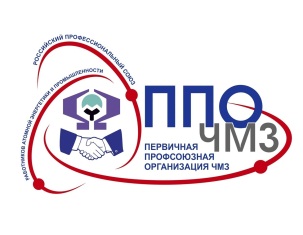    ПЕРВИЧНОЙ ПРОФСОЮЗНОЙ ОРГАНИЗАЦИИ ЧМЗНОВОСТИОХРАНА ТРУДАПроведение семинара по вопросам использования СИЗ с представителями компании ООО «Пермь-Восток-Сервис» 22.11.2019г в каб.202 корп.775б с 13.00 до 16.00ЖЕНСОВЕТЛитературная гостиная 28 ноября в 17.30на тему: «Об Италии и итальянцах  с любовью…» состоитсяв Доме дружбы народов                                Изменения в проведении мастер-классов: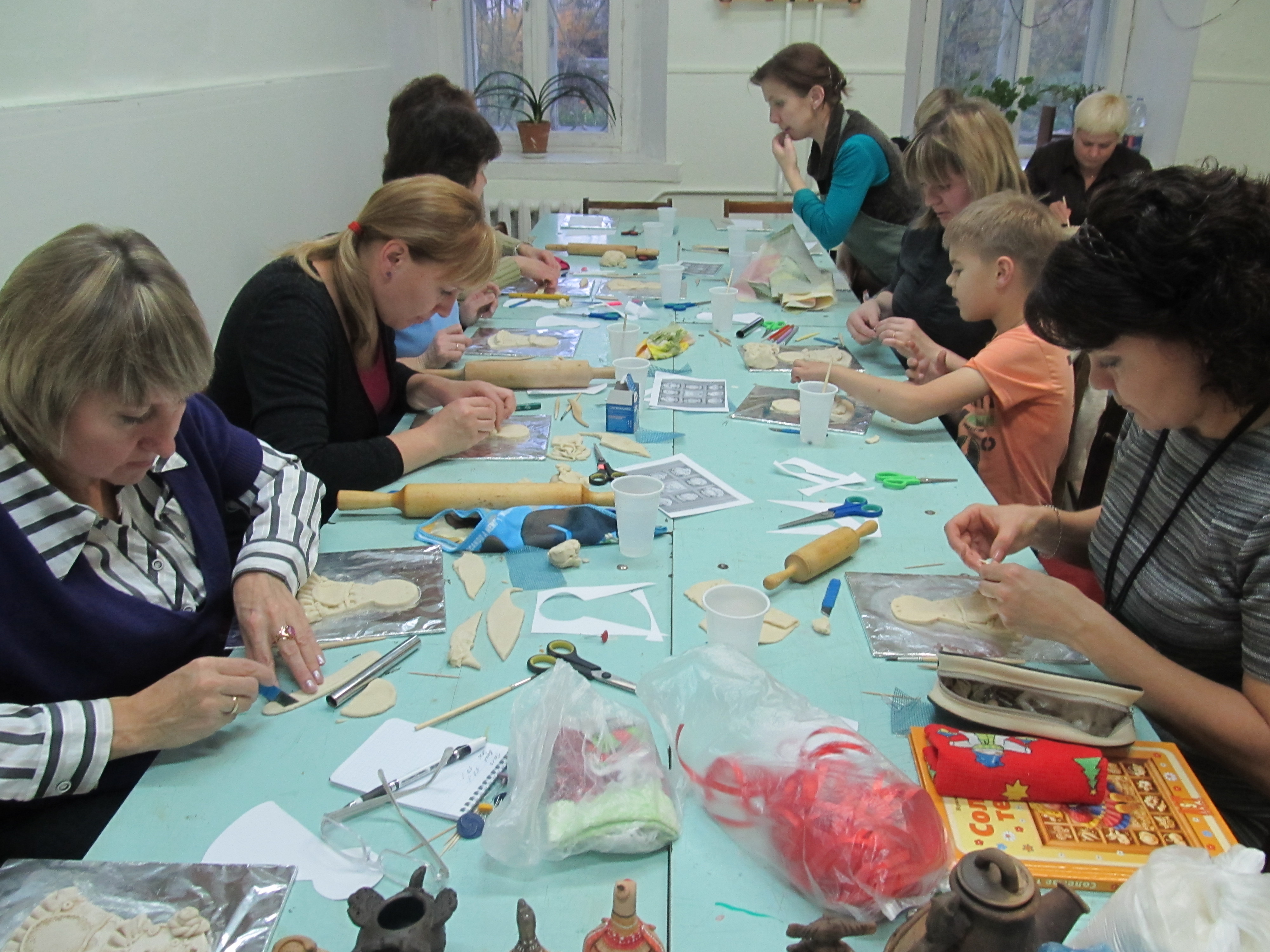 29.11  «Правополушарное рисование»13.12   «Вышивка лентами»Центр развития и творчества  «Вверх по радуге» (Первомайская, 33).Начало занятий в 16.40.Спортивные занятия для женщин в:СК «Бастион» 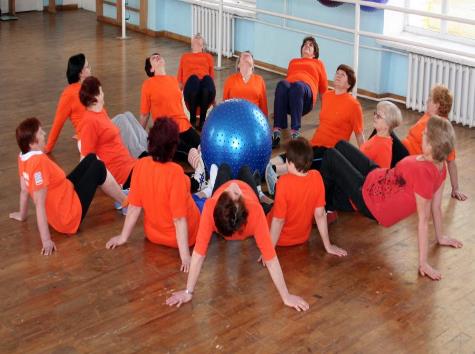 ООО «Здоровье» - бассейн СК «Урбан Джим»КЦ «Россия» - студия современного танцаПрофсоюз компенсирует по 80 руб. 8 занятийПо всем вопросам обращаться к предцехкома своего цеха или  председателю женсовета: Булановой Валентине -  тел. (982)-992-60-52     ИНФОРМАЦИОННЫЙ ЛИСТОК № 52 от 20.11.2019   ПЕРВИЧНОЙ ПРОФСОЮЗНОЙ ОРГАНИЗАЦИИ ЧМЗМАССОВОЕ КАТАНИЕ24 ноября  в 16.00   в ЛДС «Глазов Арена»СПОРТИВНЫЕ МЕРОПРИЯТИЯ29-30 ноября                Первенство АО ЧМЗ по волейболу среди женских команд20.11.-19.12.                Соревнования по волейболу среди команд АО ЧМЗ 1-ой лиги                                     среди мужских команд1 декабря                    Чемпионат Удмуртии по баскетболу 1 декабря                    Первенство АО ЧМЗ по бильярду8 декабря			 Кубок АО ЧМЗ по бадминтону в парном мужском разряде                                      и смешанном парном разрядеПУТЕВКИ СО СКИДКОЙ 10%Членам профсоюза в санаторий Кировской области «Лесная новь».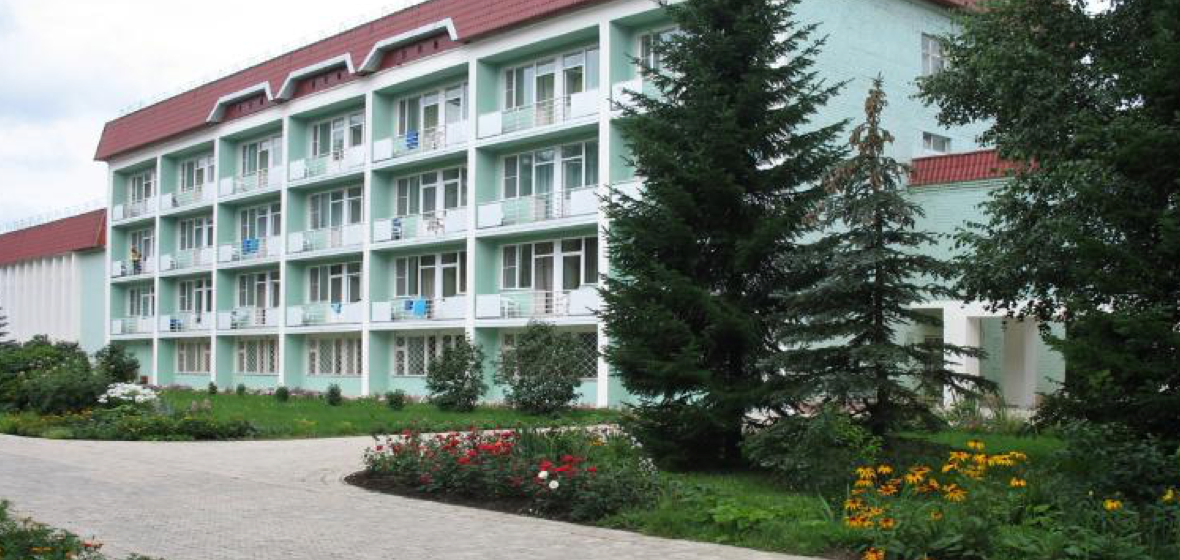 Обращаться по тел.9-64-69